HUBUNGAN POLA ASUH ORANGTUA DENGAN KOMUNIKASI INTERPERSONAL  Studi Korelasional pada Siswa Kelas IV di Sekolah Dasar Negeri Muarasari 3 Kecamatan Bogor Selatan Semester Ganjil Tahun Pelajaran 2018/2019SKRIPSIDiajukan Untuk Memenuhi Salah Satu SyaratMengikuti Ujian Sarjana Pendidikan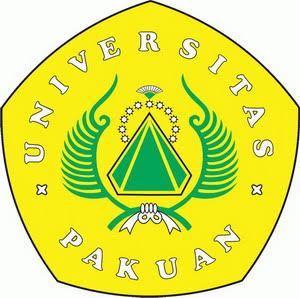 OlehHanni Triandini037114289PROGRAM STUDI PENDIDIKAN GURU SEKOLAH DASARFAKULTAS KEGURUAN DAN ILMU PENDIDIKANUNIVERSITAS PAKUANBOGOR2018LEMBAR PENGESAHAN SKRIPSI HUBUNGAN POLA ASUH ORANG TUA DENGAN KOMUNIKASI INTERPERSONAL Studi Korelasi pada Siswa Kelas IV di Sekolah Dasar Negeri Muarasari 3 Kecamatan Bogor Selatan Semester Ganjil Tahun Pelajaran 2018/2019Menyetujui,Menyetujui,Menyetujui,Pembimbing IDr. Sutanto, M.Si.NIK. 1.0190002124Pembimbing IIDr. Yuyun Elizabeth, M.Pd.NIK. 1.0410012510Mengetahui,Mengetahui,Mengetahui,Dekan,Fakultas Keguruan dan Ilmu PendidikanUniversitas PakuanDrs. Deddy Sofyan, M.Pd.     NIP. 195601081986011001Dekan,Fakultas Keguruan dan Ilmu PendidikanUniversitas PakuanDrs. Deddy Sofyan, M.Pd.     NIP. 195601081986011001Ketua Program Studi,Pendidikan Guru Sekolah DasarFakultas Keguruan dan Ilmu Pendidikan Dr. Elly Sukmanasa, M.Pd.       NIK. 1.0410012510Ketua Program Studi,Pendidikan Guru Sekolah DasarFakultas Keguruan dan Ilmu Pendidikan Dr. Elly Sukmanasa, M.Pd.       NIK. 1.0410012510